Publicado en  el 10/11/2016 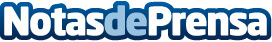 Las personas invidentes podrían leer textos que no estén en brailleAlgunas investigaciones de la Universidad de Maryland han presentado un dispositivo que busca ayudar en la labor de lectura de las personas invidentes mediante una cámara conectada a un ordenadorDatos de contacto:Nota de prensa publicada en: https://www.notasdeprensa.es/las-personas-invidentes-podrian-leer-textos Categorias: Comunicación Emprendedores E-Commerce Universidades http://www.notasdeprensa.es